7	рассмотреть возможные изменения и другие варианты в связи с Резолюцией 86 (Пересм. Марракеш, 2002 г.) Полномочной конференции о процедурах предварительной публикации, координации, заявления и регистрации частотных присвоений, относящихся к спутниковым сетям в соответствии с Резолюцией 86 (Пересм. ВКР-07) в целях содействия рациональному, эффективному и экономному использованию радиочастот и любых связанных с ними орбит, включая геостационарную спутниковую орбиту;7(H)	Вопрос H – Использование одной космической станции для ввода в действие частотных присвоений на разных орбитальных позициях в течение короткого промежутка времениВведениеПризнавая, что у администрации или оператора могут быть законные основания для того, чтобы переместить космический аппарат с одной орбитальной позиции на новую орбитальную позицию, ряд проведенных исследовательскими комиссиями исследований указал на возможность неправомерного использования некоторых этих статей путем использования одного спутника на многих орбитальных позициях с целью приостановки использования частотного присвоения, зарегистрированного в регистрационном файле.Было также признано, что у администрации или оператора могут быть законные основания для того, чтобы переместить космический аппарат с одной орбитальной позиции на новую орбитальную позицию и необходимо позаботиться о том, чтобы не ограничивать маневры и управление, связанные с законным использованием спутника. МСЭ-R было поручено изучить этот вопрос. На своем пленарном заседании ВКР-12 также поручила БР, до тех пор, пока не будут завершены исследования МСЭ-R, в тех случаях, когда какая-либо администрация вводит в действие частотные присвоения на определенной орбитальной позиции, используя уже находящийся на орбите спутник, направлять запрос администрациям в отношении последних предыдущих орбитальной позиции/частотных присвоений, введенных в действие с этим спутником, и представить такую информацию.Соответственно, представляющие вклады администрации считают целесообразным принять метод H6 при условии внесении некоторых предлагаемых ниже поправок в резолюцию, связанную с этим методом.ПредложенияСТАТЬЯ 11Заявление и регистрация частотных 
присвоений1, 2, 3, 4, 5, 6, 7, 7bis     (ВКР-12)Раздел II  –  Рассмотрение заявок и регистрация частотных присвоений 
в Справочном регистреMOD	ALG/DJI/EGY/MTN/SUD/TUN/52/111.44B		Частотное присвоение космической станции на геостационарной спутниковой орбите должно рассматриваться как введенное в действие, если космическая станция на геостационарной спутниковой орбите, имеющая возможность осуществлять передачу или прием в рамках данного частотного присвоения, развернута и удерживается в заявленной орбитальной позиции непрерывно в течение периода в девяносто дней. Заявляющая администрация должна уведомить Бюро об этом в течение тридцати дней после окончания периода в девяносто дней.     (ВКР-)ADD	ALG/DJI/EGY/MTN/SUD/TUN/52/2Проект новой Резолюции [52-A7H] (ВКР-15)Использование одной космической станции для ввода в действие частотных присвоений геостационарным спутниковым сетям в различных орбитальных местоположениях в течение краткого периода времениВсемирная конференция радиосвязи (Женева, 2015 г.),учитывая,a)	что использование одной космической станции для ввода в действие частотных присвоений геостационарным спутниковым сетям в различных орбитальных местоположениях в течение краткого периода времени может привести к неэффективному использованию ресурсов спектра/орбиты;b)	что у заявляющей администрации могут быть законные основания, для того чтобы переместить космический аппарат с одной орбитальной позиции на новую орбитальную позицию;c)	что необходимо позаботиться о том, чтобы не ограничивать маневры и управление, связанные с законным использованием,отмечая,a)	что ВКР-12 признает, что смысл принятия пересмотренных положений пп. 11.44, 11.44.1, 11.44B и 11.49 заключается не в том, чтобы за счет использования одной космической станции в течение короткого периода времени вводить в действие частотные присвоения на различных орбитальных позициях;b)	что ВКР-12 просила МСЭ-R продолжить исследование этого вопроса и решила, что до тех пор пока не будут завершены исследования МСЭ-R, в тех случаях, когда какая-либо администрация вводит в действие частотные присвоения на определенной орбитальной позиции, используя уже находящийся на орбите спутник, Бюро предлагается направлять запрос этой администрации в отношении последних предыдущих орбитальной позиции/частотных присвоений, введенных в действие с этим спутником, и представить такую информацию,решает,1	что, заявляя о вводе в действие или возобновлении использования после приостановки использования частотного присвоения геостационарным спутниковым сетям, заявляющая администрация должна сообщать Бюро, были ли это сделано с помощью недавно запущенного спутника или с использованием уже находящегося на орбите спутника, а заявляющие администрации должны представить информацию в соответствии с пунктом 2 раздела решает, ниже;2	что в тех случаях, когда заявляющая администрация сообщила в соответствии с положениями пункта 1 раздела решает, выше, что она ввела в действие или возобновила использование после приостановки использования частотного присвоения геостационарным спутниковым сетям с помощью спутника, уже находящегося на орбите, Бюро должно просить заявляющую администрацию представить следующую информацию:−	предыдущую орбитальную позицию находящегося на орбите спутника, используемого для ввода в действие или повторного ввода в действие частотных присвоений спутниковой сети ГСО;−	дату, когда спутник, используемый для ввода в действие или повторного ввода в действие частотных присвоений спутниковой сети ГСО, покинул предыдущую орбитальную позицию; и−	название заявки (заявок) МСЭ, которая(ые) использовалась (использовались) находящимся на орбите спутником на предыдущей орбитальной позиции;3	что если информация, представленная заявляющей администрации в соответствии с пунктом 2 раздела решает, выше, несовместима с вводом в действие или возобновлением использования после приостановки использования, Бюро должно передать этот случай Радиорегламентарному комитету;4	что если после рассмотрения случая, переданного Бюро в соответствии с пунктом 3 раздела решает, выше, Радиорегламентарный комитет приходит к выводу о том, что ввод в действие или возобновление использования после приостановки использования противоречит пунктам 1 или 2 раздела решает, выше, он поручает Бюро считать частотные присвоения геостационарной спутниковой сети не введенными в действие, или присвоениями, использование которых не возобновлялось после приостановки использования, и применить соответствующие применимые регламентарные процедуры.______________Всемирная конференция радиосвязи (ВКР-15)
Женева, 2–27 ноября 2015 года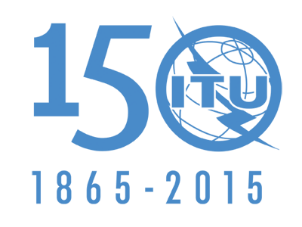 МЕЖДУНАРОДНЫЙ СОЮЗ ЭЛЕКТРОСВЯЗИПЛЕНАРНОЕ ЗАСЕДАНИЕДокумент 52-R15 октября 2015 годаОригинал: арабскийАлжирская Народная Демократическая Республика, Джибути (Республика), Египет (Арабская Республика), Мавритания (Исламская Республика), Судан (Республика), ТунисАлжирская Народная Демократическая Республика, Джибути (Республика), Египет (Арабская Республика), Мавритания (Исламская Республика), Судан (Республика), Туниспредложения для работы конференциипредложения для работы конференцииПункт 7(H) повестки дняПункт 7(H) повестки дня